Serie Ordinaria n. 32 - Giovedì 08 agosto 2019Allegato AStrumenti e metodi digitali per innovare la gestione delcantiere ed il monitoraggio della salute e della sicurezzadel lavoratore. Studio di fattibilità.INTRODUZIONELa digitalizzazione dei processi per un’impresa di costruzioni ha come principale obiettivoraccogliere dati dal cantiere (“portare il cantiere in azienda”) al fine di generare un flusso informativovirtuoso nel ciclo produttivo ed attraverso il processo esecutivo mirato al supporto di tre principalimacro aree di interesse:1. Raccolta, monitoraggio e gestione di indicatori di salute e sicurezza sul lavoro;2. Ottimizzazione nella gestione dei costi industriali (associabili a tre macro categorie: manodopera,mezzi, materiali) e l’efficientamento sostenibile del processo produttivo;3. Il controllo delle esecuzioni in cantiere (es.: comprendere l’avanzamento dei lavori nel ciclo dellacommessa in funzione di prestabiliti vincoli qualitativi, temporali ed economici).La digitalizzazione dei processi a supporto della salute e della sicurezza sul lavoro, da effettuarsisempre nell’ambito delle attività previste obbligatoriamente dal D.Lgs 81/08 e s.m.i. offre potenzialinotevoli vantaggi ad esempio per la valutazione del rischio, la sorveglianza sanitaria, l’informazione,formazione e addestramento, la promozione della salute.Ad esempio, i dispositivi cosiddetti indossabili (wearable), quali ad esempio “smartwatch”, “smartclothing”, “smart glass”, “smart DPI” e altri ancora offrono varie opportunità, tra cui, ad esempio, lapossibilità di monitorare alcuni parametri fisiologici nei lavoratori, nonché la loro posizione nell’area dicantiere, l’uso di dispositivi di protezione individuale, il monitoraggio dei giudizi di idoneità, di eventualiparametri e valori limite di igiene occupazionale, la verifica in tempo reale del rispetto di norme,regolamenti e procedure, da parte di tutti coloro che sono titolari di responsabilità in tema di salute esicurezza sul lavoro (datore di lavoro, dirigenti, preposti, lavoratori, ecc.), offrire feedback circa lavalutazione dei rischi e la sorveglianza sanitaria.Dotare i lavoratori, aree o macchinari del cantiere di dispositivi che permettano in tempo reale laconnessione tra loro e alcune funzioni di responsabilità nell’impresa permetterebbe di (1) ricevereinformazioni che possano facilitare le operazioni in cantiere (2) raccogliere, monitorare e gestireinformazioni relative a parametri di salute e sicurezza dei lavoratori e dell’ambiente di lavoro,individuali ed ambientali (3) anticipare, prevenire e monitorare in tempi rapidi e reali, attraversol’interazione tra il servizio di prevenzione e protezione ed il personale sanitario di riferimento (ad es.Medico Competente, infermiere del lavoro), pericoli e rischi per la salute e la sicurezza dei lavoratori.Pagina 1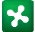 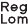 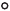 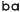 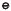 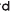 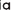 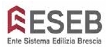 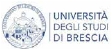 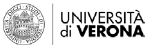 – 36 –Bollettino UfficialeSerie Ordinaria n. 32 - Giovedì 08 agosto 2019Allegato AInsieme alla gestione della salute e della sicurezza sul lavoro, la digitalizzazione dei processi asupporto dell’ottimizzazione nella gestione dei costi industriali e dell’efficientamento delprocesso produttivo rappresentano il framework di riferimento per l’efficace gestione della fasecostruttiva, soprattutto in termini di migliorata sostenibilità del settore.A tal fine, si ritiene necessario investire nel concetto di tempestività dell’informazione in quantoessenziale per la valutazione dell’andamento della commessa a supporto di processi decisionaliinformati, oltre che per connettere ed allineare il cantiere con l’ufficio garantendo uniformitàdell’informazione ed efficienza nella gestione di processi collaborativi tra persone con diversi ruoli eresponsabilità.In questo contesto si innesta la digitalizzazione dei processi dell’impresa di costruzioni e l’idea diCantiere Connesso, dove il servizio e dato dalla combinazione di Hardware, Software, e DataManagement al fine di gestire i dati raccolti dall’ambiente connesso in tempo reale e poterli rielaborareper ottenere informazioni in merito ai tre principali elementi del cantiere e della sua gestione in terminisia economici che produttivi: manodopera, ovvero i lavoratori dell’impresa e delle eventuali imprese insubappalto, mezzi e macchinari, materiali.La sensorizzazione di questi elementi permette di creare un network in cantiere attraverso l’uso disensori di posizione, dispositivi di identificazione, dispositivi di comunicazione e dispositivi divisualizzazione in grado di recepire dei dati e raccoglierli in un sistema di connessione privato al finedi supportare la struttura di project management e di gestione della commessa con dati sempreaggiornati ed affidabili.La digitalizzazione dei processi a supporto delle certificazioni della qualità e dei controlli inesecuzione, ad oggi paper-based e strutturata in una molteplicità di documenti cartacei la cuicoerenza reciproca e di difficile controllo, dovrebbe permettere di ottimizzare l’efficacia delprocesso di controllo.Questo potrebbe avvenire, ad esempio, tramite l’efficientamento della raccolta di dati sul campoattraverso ispezioni visive supportate da dispositivi mobili (tablet, smartphone, smart watch) e dallaraccolta centralizzata (es.: cloud-based) di informazioni che possano poi essere facilmentereperibili in azienda al fine di supportare il controllo dell’avanzamento delle lavorazioni nel rispettodei vincoli temporali, economici e qualitativi previsti.Inoltre, adottando logiche di lean construction, attraverso l’uso di dispositivi mobili e di uso comunenel contesto privato, l’operatore può essere efficacemente incluso nello stesso ciclo virtuoso diottimizzazione del processo produttivo avendo la possibilità di esprimere progetti di miglioramento.L’uso di dispositivi mobili per i controlli in esecuzione dota il lavoratore di uno strumento, unachecklist, predisposto in ufficio, standardizzato ed attraverso il quale poter partecipare attivamenteall’avanzamento del cantiere ed al suo monitoraggio senza vivere la raccolta dati come un momentodi mera burocrazia e formalizzazione.La possibilità di raccogliere valori booleani in merito alla conformità delle lavorazioni rispetto apredispositi criteri di qualità compilare campi testo ed aggiungere documenti ed immagini scattate onsite arricchisce il cloud di commessa in modo interattivo ed aggiorna la documentazione di progettocon informazioni originate direttamente in cantiere e sulle quali operare attività di analisi ebusiness intelligence al fine di produrre lesson learned ed ottimizzazioni per fasi successiva dellastessa commessa o per future commesse.Pagina 2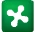 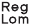 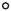 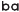 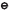 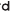 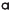 Bollettino Ufficiale– 37 –Serie Ordinaria n. 32 - Giovedì 08 agosto 2019Allegato AOBIETTIVIIn questo contesto, il progetto vuole focalizzarsi sulla digitalizzazione, tramite dispositivi indossabili,del processo di monitoraggio della salute e della sicurezza del lavoratore e dell’ambiente di lavoro incantiere. A tal fine, il progetto prevede due principali output:1. Studio di fattibilità per l’implementazione di un dispositivo indossabile sensorizzato, che rilevialcuni parametri individuali ed ambientali raccolti durante le attività del lavoratore e che siinterconnetta con le principali figure responsabili della salute e sicurezza del lavoratorepreviste dalla normativa vigente (D. Lgs. 81/08)2. Sviluppo di un set di indicatori che permetta di monitorare i dati rilevati dai sensori sia intermini di (a) salute e sicurezza del lavoratore che di (b) gestione del cantiere e (c)implementazione della fase costruttivaSTATO DELL’ARTEIl settore delle costruzioni è - per molteplici ragioni - da molti anni ai primi posti per infortuni e malattieprofessionali denunciati ed indennizzati, sia mortali che con inabilità temporanee o permanenti. Leattività lavorative del cantiere edile, in generale, possono comportare vari rischi lavorativi di tipo fisico,chimico, ergonomico, biologico, da organizzazione del lavoro, infortunistico ed è altresì noto che ilfenomeno degli infortuni e delle malattie lavoro-correlate nell’edilizia è sottostimato e sottovalutato.Da tempo, la Medicina del Lavoro nazionale ed internazionale dedica attenzione a questo tema,anche se è noto il fenomeno della scarsa qualità ed accesso limitato a servizi di sorveglianzasanitaria efficaci.Pertanto, è necessario incoraggiare e sostenere le imprese edili, non solo nell’applicazione dellenormative vigenti in tema di salute e sicurezza sul lavoro, ma anche nella ricerca di nuove strategieper migliorare e promuovere la salute e la sicurezza all’interno dei cantieri e per effettuare interventi diprevenzione il possibile primaria.Le principali criticità a riguardo consistono nella complessità, sia del processo di misurazionedell’esposizione ai fattori di rischio cui è esposto ogni singolo lavoratore, sia del processo divalutazione del rischio mansione- specifico. Ciò è da attribuirsi primariamente alle diverse tipologie dilavoro e di tecniche costruttive, alla presenza di numerose piccole e piccolissime imprese, conorganizzazione del lavoro complessa (ad es. appartenenza delle maestranze a imprese diverse,utilizzo promiscuo degli strumenti, degli impianti e delle opere provvisionali, presenza di lavoratoriautonomi, lavoro irregolare, elevata mobilità, bassa professionalità della manodopera); inoltre,l’esposizione ai vari fattori di rischio è generalmente incostante per intensità, durata e frequenza,anche in relazione alla variabilità delle condizioni organizzative ed ambientali.Pagina 3– 38 –Bollettino UfficialeSerie Ordinaria n. 32 - Giovedì 08 agosto 2019Allegato ASALUTE DEI LAVORATORIGli approcci tradizionali per raccogliere, misurare, monitorare, archiviare e gestire i vari indicatori disalute e sicurezza per il lavoratore e per l’ambiente di lavoro, anche e soprattutto nel settore dellecostruzioni edili, comportano in larga misura attività manuali, tipo carta e penna, con ridotta frequenzarispetto alle reali necessità anche previste dalle normative, spesso basati su interpretazioni soggettiveo estrapolazioni di dati, con molto limitato uso di strumenti informatici. Assai spesso inoltre siinterviene a posteriori, quando l’infortunio o la malattia lavoro-correlate sono già avvenuti, di fattofacendo fallire il sistema della prevenzione. Un sistema di questo genere è facilmente generatore dierrori, di valutazioni del rischio carenti, di sorveglianza sanitaria inappropriata, di informazione,formazione e addestramento non adeguati, di mancanza di follow up, di analisi solo descrittive e aposteriori, e comunque di livelli di prevenzione primaria, secondaria e terziaria non rispondenti allenorme ed alle linee guida tecnico-scientifiche, con ricadute in termini di responsabilità dei vari attoridella prevenzione, così come identificati dal D.Lgs 81/08.Per cercare di intervenire su tali problematiche e limitazioni al fine unico di promuovere la salute esicurezza dei lavoratori e dell’ambiente di lavoro nei cantieri, si potrebbero oggi utilizzare tecnologieinnovative orientate alla raccolta ed al monitoraggio in tempo reale di alcuni parametri fisiologici deilavoratori tramite i dispositivi cosiddetti indossabili. Infatti, l’indossabilità del dispositivo e ilmonitoraggio automatico da loro consentito in tempo reale potrebbe permettere di superare alcunedelle criticità sopra riportate.I dispositivi indossabili ad oggi disponibili sono basati su differenti sistemi (radio-frequenze, campimagnetici, radar, bande ultra-larghe, ultrasuoni, sonar, Bluetooth, Global Positioning System, laser,video e fotogrammi, elettrocardiogramma ed elettromiografia) e sensori corporei (risposta galvanicadella pelle, accelerometri, giroscopi e magnetometri) per la generazione dei dati. Tra i parametrifisiologici monitorabili vi sono il ritmo cardiaco, la frequenza cardiaca, la frequenza respiratoria, lapressione arteriosa, l’ossigeno e il glucosio nel sangue, la temperatura corporea, il livello di stress, laqualità del sonno, il livello di attività, le calorie bruciate, le scale salite/scese, la velocità e la posturadel corpo e altri ancora. I parametri quali-quantitativi dell’aria, la pressione barometrica, le perdite digas, l’umidità, la temperatura, l’illuminazione, altri fattori di rischio fisico sono solo alcuni dei parametriambientali monitorabili. Mentre il rilevamento di prossimità e la geolocalizzazione, tramite dispositivi diprotezione individuale o altri dispositivi controllabili da remoto, sono due esempi di implementazionedella sicurezza dell’ambiente di lavoro. La protezione dei dati sensibili viene garantita da sistemi assaiadeguati quali la crittografia e, comunque, raccolta, archivio, utilizzo e gestione di tutti i dati sanitari -in particolare quelli raccolti nell’ambito della sorveglianza sanitaria conseguente alla valutazione dirischi ex D.Lgs 81/08 - sono soggetti a rigorose norme di controllo della riservatezza e della privacycon specifici livelli di responsabilità e di sanzioni.L’acquisizione in tempo reale e se necessario in continuo di dati ed indicatori e l’invio dei datipertinenti o al responsabile del servizio di prevenzione e protezione, o al medico competente o adambedue, faciliterebbe la valutazione del rischio, la sorveglianza sanitaria, la formulazione di giudizidi idoneità, l’informazione, formazione ed addestramento, la promozione della salute, la scelta didispositivi di protezione individuale e collettiva, e, in generale, la scelta e programmazione diinterventi preventivi alla sicurezza e alla salute dei lavoratori e del luogo di lavoro.Bollettino Ufficiale– 39 –Serie Ordinaria n. 32 - Giovedì 08 agosto 2019Allegato ASICUREZZA DEI LAVORATORIIn un cantiere edile molto spesso gli incidenti si verificano per la presenza dell’operatore in zone in cuigià operano altri macchinari o attrezzature, o in zone a rischio di caduta o interdette, o ancora per lamancanza di dispositivi di protezione sull’operatore o sui macchinari utilizzati.Si potrebbe quindi provvedere ad una sensorizzazione dei macchinari e delle attrezzature di cantiereche possano tenere sotto controllo il macchinario stesso e fermarlo o rallentarlo in caso di pericolo.Tali sensori potrebbero essere montati a bordo di macchine da cantiere quali dozer, escavatori, terne,gru, apparati di sollevamento.Gli stessi dovranno essere in grado di connettersi con lo stesso sistema di rilevamento dati deisensori dei lavoratori ed essere ad essi collegati. Dovranno riuscire a rilevare la presenza o meno deidispositivi di protezione individuali o collettivi anche a bordo di attrezzature da lavoro.Dovranno saper individuare chi stia salendo a bordo della macchina e se sia stato abilitato al suo uso,ovvero se in possesso dei corsi di formazione validi per poter utilizzare la macchina.In caso contrario il sensore impedirà l’avviamento della macchia stessa.La stessa cosa potrà succedere in caso di rischio derivante dall’avvicinarsi a zone interdette o dipericolo.Mentre, nel caso in cui una macchina durante il suo movimento si avvicini ad un operatore che non siè accorto della sua presenza, o non è stato visto dal guidatore, il sensore da polso dell’addettocomunica con il sensore a bordo macchina e se la distanza tra i due diminuisce pericolosamente ilsensore a bordo macchina provvede ad una frenata di emergenza e a spegnere la macchina stessa.Questi sono ovviamente alcuni esempi di quali potrebbero essere le applicazioni possibili, ma altrepossono essere pensate e realizzate nella sperimentazione.I due sistemi di salute e sicurezza saranno integrati in un unico dispositivo che potrà svolgere insiemela duplice funzione.L’integrazione dovrà avvenire cercando di non apportare disturbo agli operatori durante le lavorazionima facendo diventare il sistema un aiuto al lavoro quotidiano dotandolo anche di un sistema di avvisodi emergenza per il singolo operatore.Vari tipi di dispositivi indossabili sono stati applicati in ambito sanitario, manifatturiero, minerario esportivo; alcuni di questi hanno mostrato importanti benefici in termini di salute e sicurezza sul lavoro.Nel settore delle costruzioni il loro utilizzo è ancora in una fase iniziale “quasi sperimentale”. Unarecente revisione di letteratura (Awolusi I. et al., 2018) ha inoltre messo in evidenza la possibilità diutilizzare in edilizia i dispositivi indossabili. Vi è quindi necessità di applicare tali tecnologie nel settoredell’edilizia ed è tempo che le parti interessate si impegnino convinte nello sviluppo di questetecnologie emergenti in tema di salute e sicurezza sul lavoro.SPERIMENTAZIONEQuando sarà raggiunto un sufficiente grado di avanzamento dello sviluppo delle tecnologie, e alla finedel lavoro di messa a punto dei sistemi, si prevede una fase di sperimentazione sul campo con ilcoinvolgimento diretto di 2 imprese edili che, sotto la guida e il controllo di ESEB e delle Università,andranno ad applicare i dispositivi e le tecnologie sviluppate sui loro cantieri.A seguito della sperimentazione si valuteranno i risultati reali ottenibili, l’affidabilità delle informazioni,il loro utilizzo, anche attraverso piattaforme commerciali di contabilità industriale, e la loro realeefficacia in un sistema di salute e sicurezza globale sul sito produttivo.– 40 –Bollettino UfficialeSerie Ordinaria n. 32 - Giovedì 08 agosto 2019Allegato AATTIVITÀ DI DISSEMINAZIONERisultati preliminari e ulteriori progressi nell’attività di ricerca saranno diffusi tramite partecipazione aconvegni nazionali ed internazionali oltre che tramite la pubblicazione su riviste scientifiche afferentiagli ambiti di ricerca concomitanti. I risultati della ricerca saranno discussi anche in occasioni dinetworking con potenziali stakeholder sia in ambito accademico che industriale (ad esempio tramiteworkshop, focus group, lezioni aperte ed attività di formazione continua), oltre che promulgati tramiteattivita di e-publishing.METODOLOGIASi ipotizzano i seguenti work package (Figura 2):WP1 Formulazione della domanda di ricerca: analisi del contesto di ricerca, individuazionedel problema e delle esigenze da soddisfareWP2 Analisi del contesto attuale: individuazione e rappresentazione di processicoinvolti/flussi informativi/stakeholder/procedure attualmente in usoWP3 Ricerca e sviluppo di un set di indicatori che permetta di monitorare i dati rilevati daldispositivo indossabile sia in termini di (a) salute e sicurezza del lavoratore e dell’ambiente di lavoroche di (b) produttività del cantiere e (c) sostenibilità della gestione della fase costruttivaWP4 Identificazione di potenziali vincoli normativi, temporali, economici, organizzativi, informaticie tecnico-scientifici.WP5 Sperimentazione sul campo come ulteriore fonte di raccolta datiWP6 Proposta di massima per l’implementazione di dispositivi indossabili per il monitoraggiocontinuo della salute e della sicurezza del lavoratore e del cantiereWP7 Comunicazione e condivisione con gli stakeholderProgetto di ricerca – 12 mesi123456789101112WP1WP2WP3WP4WP5WP6WP7Figura 2. Gantt di progettoPagina 6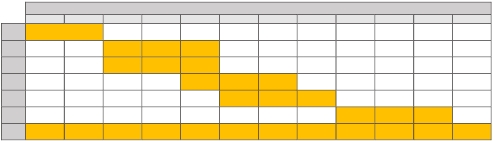 Serie Ordinaria n. 32 - Giovedì 08 agosto 2019Allegato ASUPERVISIONE E COLLABORAZIONIProf. Angelo L.C. Ciribini, Ing. Silvia Mastrolembo VenturaPh.D. – Dipartimento di Ingegneria Civile, Architettura, Territorio, Ambiente e Matematica - Università degli Studidi BresciaProf. Stefano Porru, Dott. Stefano BianciniDipartimento di Diagnostica e Sanita Pubblica – Sezione di Medicina del lavoro – Scuola di Specializzazione inMedicina del Lavoro - Università degli Studi di VeronaIng. Antonio CresciniESEB – Ente Sistema Edilizia BresciaIng. Angelo DeldossiDeldossi srlProf.ssa Alessandra Flammini, Prof. Stefano RinaldiDipartimento di Ingegneria dell’Informazione – Università degli Studi di BresciaBIBLIOGRAFIAKhakurel, Jayden, Helinä Melkas, and Jari Porras. "Tapping into the wearable device revolution in the work environment: asystematic review." Information Technology & People 31.3 (2018): 791-818.Awolusi, Ibukun, Eric Marks, and Matthew Hallowell. "Wearable technology for personalized construction safety monitoring andtrending: Review of applicable devices." Automation in construction 85 (2018): 96-106.Mosconi, G., et al. Linee Guida per la valutazione del rischio e la sorveglianza sanitaria in edilizia. Vol. 1. PIME, 2008.Serie Ordinaria n. 32 - Giovedì 08 agosto 2019Allegato AStrumenti e metodi digitali per innovare la gestione delcantiere ed il monitoraggio della salute e della sicurezzadel lavoratore. Studio di fattibilità.SPESE PER LA REALIZZAZZIONE DEL PROGETTO